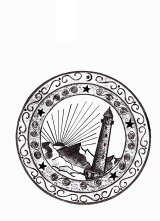                                                                                                     Отдел СКДМинистерства культуры                                                                                                                                                      Чеченской РеспубликиИнформация о работе Министерства культуры Чеченской Республики в рамках реализации Единой Концепции духовно-нравственного воспитания и развития подрастающего поколения Чеченской Республики за 4 квартал 2018 года.ГБУ «Аргунский музей-заповедник»22 октября 2018 года в СОШ 1 Урус-Мартановского района состоялось мероприятие по Единой Концепции ДНВ на тему: «БУДЬ ДОСТОЙНЫМ СЫНОМ ДЛЯ СВОЕЙ СЕМЬИ». Цель мероприятия: ВОСПИТАНИЕ У МОЛОДЕЖИ УВАЖЕНИЯ К ОКРУЖАЮЩИМ И К САМОМУ СЕБЕ.Присутствовало – 87 человек.15 ноября 2018 года в ГБУ «РЦКиИ» состоялось мероприятие по Единой Концепции ДНВ на тему: «ПУТЬ ЧЕСТИ И ДОСТОИНСТВА – ПУТЬ МУЖЧИНЫ».Цель мероприятия: «ВОСПИТАНИЕ ВЫСОКИХ МОРАЛЬНЫХ КАЧЕСТВ» Присутствовало – 34 человек.20 декабрь 2018 года в ГБУ «РЦКиИ» запланировано мероприятие по Единой Концепции ДНВ на тему: «ПСИХОЛОГИЯ СЕМЕЙНЫХ ОТНОШЕНИЙ» - ВЫСТАВКА – БЕСЕДА»Цель мероприятия: «ЭТО ЭМОЦИОНАЛЬНАЯ ПОДДЕРЖКА И ОБЩЕНИЕ».Директор                                                                      С-Э.М. ДжабраиловЗ.И. Адушаев  Тел. 22-29-61